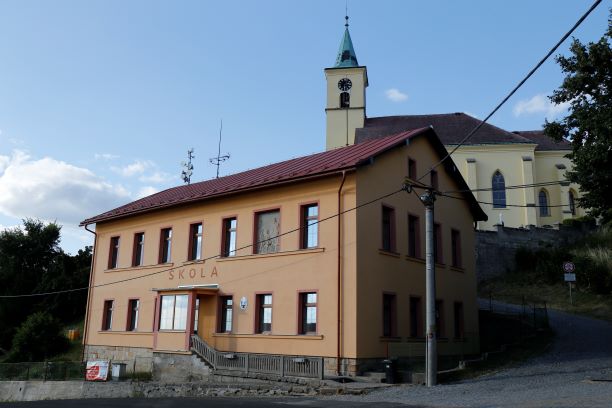 Rozvíjíme školu s individuálním a vstřícným přístupem a hledáme Učitele/ku pro I. stupeň základní školyUčíte rád(a) po svém, ale smysluplně – máte pedagogické nadání? Jste empatický(á) a těší Vás práce s dětmi? Dokážete vzdělávat a nikoliv jen učit? Chcete společně tvořit pravidla, přinést své nápady, podílet se na tvorbě školy, do které byste i Vy rádi chodili?Přijďte k nám do milého prostředí!Koho hledáme:Uvítáme kvalifikovaného učitele 1. stupně, vzdělání dle Zákona č. 563/2004 Sb., o pedagogických pracovnících, který se zapojí do programu školy na celý úvazek. Případně můžeme jednat o úvazku částečném.Učitele, který je schopen naslouchat dětem i rodičům, ale i svým kolegům.Učitele, který je schopen přijímat zpětnou vazbu, řešit problémy, pracovat se změnou.S nástupem v srpnu 2021Co u nás najdete:Práci v přátelském kolektivu na malé škole rodinného typu.Prostor realizovat se v otevřeném a inspirativním prostředí.Smysluplnou práci.Velkou důvěru ve Vaše schopnosti a respekt.Příležitost učit se novým věcem.Prostor vyjádřit svůj názor a sdílet informace.Spravedlivé platové ohodnocení.Začínáte-li učit anebo jste vysokoškolský student/ka: věříme, že si zasloužíte – týmovou podporu a být respektován jako plnohodnotný člen. ZŠ VšeňVšeň 9, 512 65	email: reditel@vsenskaskola.cz	tel.: +420 777 257 706